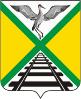  СОВЕТ МУНИЦИПАЛЬНОГО РАЙОНА                                                     «ЗАБАЙКАЛЬСКИЙ РАЙОН»	РЕШЕНИЕп.г.т.Забайкальск30 ноября 2022 года                                                                                   № 124О передаче части полномочий муниципальным районом «Забайкальский район» сельскому поселению «Даурское»В соответствии с частью 4 статьи 14, частью 4 статьи 15 Федерального закона от 06 октября 2003 года № 131-ФЗ «Об общих принципах организации местного самоуправления в Российской Федерации», Бюджетным Кодексом Российской Федерации, учитывая целесообразность исполнения полномочий  сельским поселением, руководствуясь статьей 24 Устава муниципального района «Забайкальский район», Совет муниципального района «Забайкальский район» решил:1. Передать осуществление следующих полномочий муниципального района «Забайкальский район» по решению полномочий на территории сельского поселения «Даурское» с 1 января 2023 года:1.1. организация в границах поселения тепло-, газо- и водоснабжения населения, водоотведения, снабжения населения топливом в пределах полномочий, установленных законодательством Российской Федерации;1.2. участие в предупреждении и ликвидации последствий чрезвычайных ситуаций в границах поселения;1.3.  участие в организации деятельности по накоплению (в том числе раздельному накоплению) и транспортированию твердых коммунальных отходов;1.4. утверждение генеральных планов поселения, правил землепользования и застройки, утверждение подготовленной на основе генеральных планов поселения документации по планировке территории, выдача градостроительного плана земельного участка, расположенного в границах поселения, выдача разрешений на строительство (за исключением случаев, предусмотренных Градостроительным кодексом Российской Федерации, иными федеральными законами), разрешений на ввод объектов в эксплуатацию при осуществлении строительства, реконструкции объектов капитального строительства, расположенных на территории поселения, утверждение местных нормативов градостроительного проектирования поселений, резервирование земель и изъятие земельных участков в границах поселения для муниципальных нужд, осуществление в случаях, предусмотренных Градостроительным кодексом Российской Федерации, осмотров зданий, сооружений и выдача рекомендаций об устранении выявленных в ходе таких осмотров нарушений, направление уведомления о соответствии указанных в уведомлении о планируемых строительстве или реконструкции объекта индивидуального жилищного строительства или садового дома (далее - уведомление о планируемом строительстве) параметров объекта индивидуального жилищного строительства или садового дома установленным параметрам и допустимости размещения объекта индивидуального жилищного строительства или садового дома на земельном участке, уведомления о несоответствии указанных в уведомлении о планируемом строительстве параметров объекта индивидуального жилищного строительства или садового дома установленным параметрам и (или) недопустимости размещения объекта индивидуального жилищного строительства или садового дома на земельномучастке, уведомления о соответствии или несоответствии построенных или реконструированных объекта индивидуального жилищного строительства или садового дома требованиям законодательства о градостроительной деятельности при строительстве или реконструкции объектов индивидуального жилищного строительства или садовых домов на земельных участках, расположенных на территориях поселений, принятие в соответствии с гражданским законодательством Российской Федерации решения о сносе самовольной постройки, решения о сносе самовольной постройки или ее приведении в соответствие с предельными параметрами разрешенного строительства, реконструкции объектов капитального строительства, установленными правилами землепользования и застройки, документацией по планировке территории, или обязательными требованиями к параметрам объектов капитального строительства, установленными федеральными законами (далее также - приведение в соответствие с установленными требованиями), решения об изъятии земельного участка, не используемого по целевому назначению или используемого с нарушением законодательства Российской Федерации, осуществление сноса самовольной постройки или ее приведения в соответствие с установленными требованиями в случаях, предусмотренных Градостроительным кодексом Российской Федерации;1.5. организация ритуальных услуг и содержание мест захоронения;1.6. дорожная деятельность в отношении автомобильных дорог местного значения в границах населенных пунктов поселения и обеспечение безопасности дорожного движения на них, включая создание и обеспечение функционирования парковок (парковочных мест), организация дорожного движения, а также осуществление иных полномочий в области использования автомобильных дорог и осуществления дорожной деятельности в соответствии с законодательством Российской Федерации;1.7. сохранение, использование и популяризация объектов культурного наследия (памятников истории и культуры), находящихся в собственности поселения, охрана объектов культурного наследия (памятников истории и культуры) местного (муниципального) значения, расположенных на территории поселения;1.8. обеспечение проживающих в поселении и нуждающихся в жилых помещениях малоимущих граждан жилыми помещениями, организация строительства и содержания муниципального жилищного фонда, создание условий для жилищного строительства, а также иных полномочий органов местного самоуправления в соответствии с жилищным законодательством.2. Администрации муниципального района «Забайкальский район» заключить соглашение с Администрацией сельского поселения «Даурское» о передаче полномочий с 01.01.2023 года, согласно пункту 1 настоящего решения, с передачей иных межбюджетных трансфертов.3. Официально опубликовать  и обнародовать настоящее решение в порядке, установленном Уставом муниципального района «Забайкальский район».4. Контроль за исполнением данного решения возложить на Главу муниципального района «Забайкальский район».Глава муниципального района  «Забайкальский район»                                                                 А.В. Мочалов 